 Нургалиева Алтынзер Сериковна, 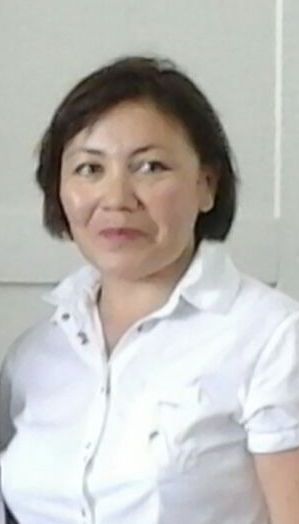 учитель математики и информатики, средняя школа имени К.И. Сатпаева г. Атырау, п. ГеологПрогноз данных на основе имеющейся информации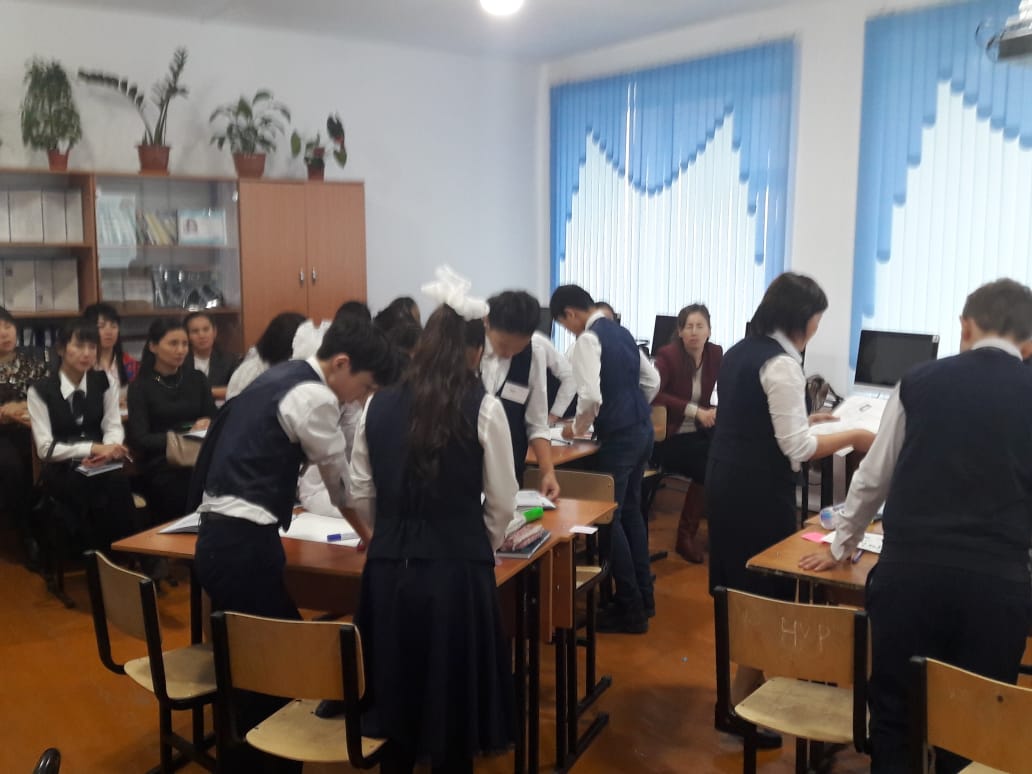 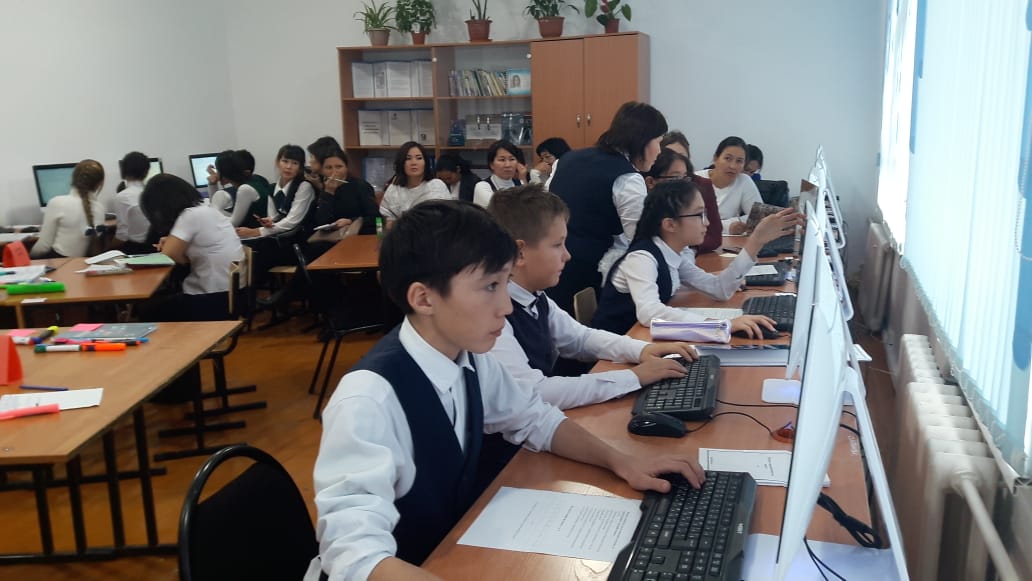 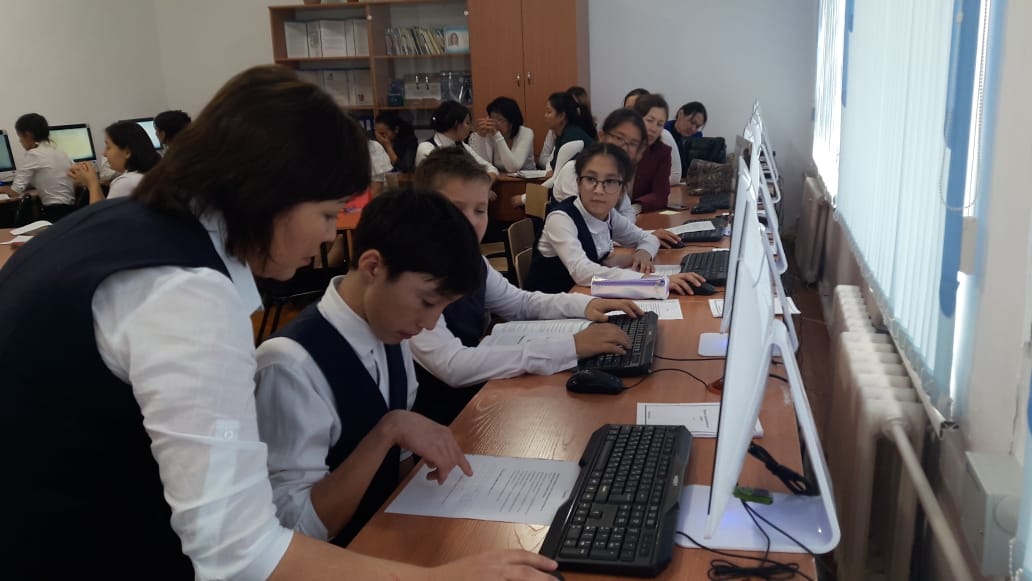 Дата:28.11.18Дата:28.11.18Дата:28.11.18Дата:28.11.18Цели обученияЦели обучения8.2.2.3 – использовать  встроенные функции для решения задач с применением электронных таблиц8.2.2.3 – использовать  встроенные функции для решения задач с применением электронных таблиц8.2.2.3 – использовать  встроенные функции для решения задач с применением электронных таблиц8.2.2.3 – использовать  встроенные функции для решения задач с применением электронных таблиц8.2.2.3 – использовать  встроенные функции для решения задач с применением электронных таблиц8.2.2.3 – использовать  встроенные функции для решения задач с применением электронных таблицЦели урокаЦели урокаИспользовать встроенные функции (математические, статистические, логические) в MSExcel для решения задач.Использовать встроенные функции (математические, статистические, логические) в MSExcel для решения задач.Использовать встроенные функции (математические, статистические, логические) в MSExcel для решения задач.Использовать встроенные функции (математические, статистические, логические) в MSExcel для решения задач.Использовать встроенные функции (математические, статистические, логические) в MSExcel для решения задач.Использовать встроенные функции (математические, статистические, логические) в MSExcel для решения задач.Критерии оцениванияКритерии оцениванияОпределяет значение ячейки, полученное в результате вычисления с помощью встроенных функции Использует формулы для решения задач.Определяет значение ячейки, полученное в результате вычисления с помощью встроенных функции Использует формулы для решения задач.Определяет значение ячейки, полученное в результате вычисления с помощью встроенных функции Использует формулы для решения задач.Определяет значение ячейки, полученное в результате вычисления с помощью встроенных функции Использует формулы для решения задач.Определяет значение ячейки, полученное в результате вычисления с помощью встроенных функции Использует формулы для решения задач.Определяет значение ячейки, полученное в результате вычисления с помощью встроенных функции Использует формулы для решения задач.Языковые целиЯзыковые целиУчащиеся используют функции и формулыУчащиеся используют функции и формулыУчащиеся используют функции и формулыУчащиеся используют функции и формулыУчащиеся используют функции и формулыУчащиеся используют функции и формулыПривитие ценностей Привитие ценностей Данные знания позволят учащимся понять, каким образом можно использовать встроенные функции при решении задач в электронных таблицах.  Данные знания позволят учащимся понять, каким образом можно использовать встроенные функции при решении задач в электронных таблицах.  Данные знания позволят учащимся понять, каким образом можно использовать встроенные функции при решении задач в электронных таблицах.  Данные знания позволят учащимся понять, каким образом можно использовать встроенные функции при решении задач в электронных таблицах.  Данные знания позволят учащимся понять, каким образом можно использовать встроенные функции при решении задач в электронных таблицах.  Данные знания позволят учащимся понять, каким образом можно использовать встроенные функции при решении задач в электронных таблицах.  Межпредметные связиМежпредметные связиМатематика – решение задач, с использованием встроенных функций EXCEL. Математика – решение задач, с использованием встроенных функций EXCEL. Математика – решение задач, с использованием встроенных функций EXCEL. Математика – решение задач, с использованием встроенных функций EXCEL. Математика – решение задач, с использованием встроенных функций EXCEL. Математика – решение задач, с использованием встроенных функций EXCEL. Предварительные знанияПредварительные знанияИз курса 7 класса учащиеся имеют практические навыки создания и заполнения электронных таблиц, производят вычисления с использованием формул, условное форматирование.Из курса 7 класса учащиеся имеют практические навыки создания и заполнения электронных таблиц, производят вычисления с использованием формул, условное форматирование.Из курса 7 класса учащиеся имеют практические навыки создания и заполнения электронных таблиц, производят вычисления с использованием формул, условное форматирование.Из курса 7 класса учащиеся имеют практические навыки создания и заполнения электронных таблиц, производят вычисления с использованием формул, условное форматирование.Из курса 7 класса учащиеся имеют практические навыки создания и заполнения электронных таблиц, производят вычисления с использованием формул, условное форматирование.Из курса 7 класса учащиеся имеют практические навыки создания и заполнения электронных таблиц, производят вычисления с использованием формул, условное форматирование.Ход урокаХод урокаХод урокаХод урокаХод урокаХод урокаХод урокаХод урокаЗапланированные этапы урокаЗапланированная деятельность на урокеЗапланированная деятельность на урокеЗапланированная деятельность на урокеЗапланированная деятельность на урокеЗапланированная деятельность на урокеЗапланированная деятельность на урокеРесурсыНачало урока1.Приветствие. Урок начинается с пожелания учащихся друг другу «Круг радости» 2.Деление на группы: Математические, логические и статистические функции.3.Групповая работа.Повторение пройденного материала (защита постера)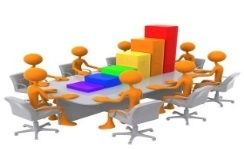 Каждая группа защищает свою функцию.                        Дескриптор            Устный комплимент, стимулирование                     Оценивание учащихся      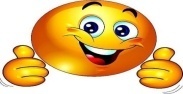 1.Приветствие. Урок начинается с пожелания учащихся друг другу «Круг радости» 2.Деление на группы: Математические, логические и статистические функции.3.Групповая работа.Повторение пройденного материала (защита постера)Каждая группа защищает свою функцию.                        Дескриптор            Устный комплимент, стимулирование                     Оценивание учащихся      1.Приветствие. Урок начинается с пожелания учащихся друг другу «Круг радости» 2.Деление на группы: Математические, логические и статистические функции.3.Групповая работа.Повторение пройденного материала (защита постера)Каждая группа защищает свою функцию.                        Дескриптор            Устный комплимент, стимулирование                     Оценивание учащихся      1.Приветствие. Урок начинается с пожелания учащихся друг другу «Круг радости» 2.Деление на группы: Математические, логические и статистические функции.3.Групповая работа.Повторение пройденного материала (защита постера)Каждая группа защищает свою функцию.                        Дескриптор            Устный комплимент, стимулирование                     Оценивание учащихся      1.Приветствие. Урок начинается с пожелания учащихся друг другу «Круг радости» 2.Деление на группы: Математические, логические и статистические функции.3.Групповая работа.Повторение пройденного материала (защита постера)Каждая группа защищает свою функцию.                        Дескриптор            Устный комплимент, стимулирование                     Оценивание учащихся      1.Приветствие. Урок начинается с пожелания учащихся друг другу «Круг радости» 2.Деление на группы: Математические, логические и статистические функции.3.Групповая работа.Повторение пройденного материала (защита постера)Каждая группа защищает свою функцию.                        Дескриптор            Устный комплимент, стимулирование                     Оценивание учащихся      Презентация, слайды Середина урока2. Практическая работаЗадание 11 группа Заданы стоимость 1 кВт./ч. электроэнергии и показания счетчика за предыдущий и текущий месяцы. Необходимо вычислить расход электроэнергии за прошедший период и стоимость израсходованной электроэнергии 2 группа Заданы стоимость газа и показания счетчика за предыдущий и текущий месяцы. Необходимо вычислить расход газа за прошедший период и стоимость израсходованного газа 3 группаЗаданы стоимость воды и показания счетчика за предыдущий и текущий месяцы. Необходимо вычислить расход воды за прошедший период и стоимость израсходованной воды Дескриптор:1. Вычисляет общее количество потраченной электроэнергии (газа, воды) за прошлый и текущий месяцы.2. Вычисляет средний показатель потраченной энергии за текущий месяц. 3. Определяет потребителя с наибольшим показателем использования электроэнергии. 4. Определяет потребителя с наименьшим показателем использования электроэнергии. 5. Строят диаграмму. Оценивание учащихся      Физминутка Задание 2Каждой группе дается задание Постройте график функции  y=x^2 -4 Постройте график функции  y=x^3 Постройте график функции  y=x^2 Дескриптор:Ввод формулы в ячейкуПрименение формулыПостроение диаграммыОценивание учащихся    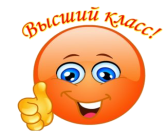 Тест (индивидуальная работа) Тест сам оценивает учащихся2. Практическая работаЗадание 11 группа Заданы стоимость 1 кВт./ч. электроэнергии и показания счетчика за предыдущий и текущий месяцы. Необходимо вычислить расход электроэнергии за прошедший период и стоимость израсходованной электроэнергии 2 группа Заданы стоимость газа и показания счетчика за предыдущий и текущий месяцы. Необходимо вычислить расход газа за прошедший период и стоимость израсходованного газа 3 группаЗаданы стоимость воды и показания счетчика за предыдущий и текущий месяцы. Необходимо вычислить расход воды за прошедший период и стоимость израсходованной воды Дескриптор:1. Вычисляет общее количество потраченной электроэнергии (газа, воды) за прошлый и текущий месяцы.2. Вычисляет средний показатель потраченной энергии за текущий месяц. 3. Определяет потребителя с наибольшим показателем использования электроэнергии. 4. Определяет потребителя с наименьшим показателем использования электроэнергии. 5. Строят диаграмму. Оценивание учащихся      Физминутка Задание 2Каждой группе дается задание Постройте график функции  y=x^2 -4 Постройте график функции  y=x^3 Постройте график функции  y=x^2 Дескриптор:Ввод формулы в ячейкуПрименение формулыПостроение диаграммыОценивание учащихся    Тест (индивидуальная работа) Тест сам оценивает учащихся2. Практическая работаЗадание 11 группа Заданы стоимость 1 кВт./ч. электроэнергии и показания счетчика за предыдущий и текущий месяцы. Необходимо вычислить расход электроэнергии за прошедший период и стоимость израсходованной электроэнергии 2 группа Заданы стоимость газа и показания счетчика за предыдущий и текущий месяцы. Необходимо вычислить расход газа за прошедший период и стоимость израсходованного газа 3 группаЗаданы стоимость воды и показания счетчика за предыдущий и текущий месяцы. Необходимо вычислить расход воды за прошедший период и стоимость израсходованной воды Дескриптор:1. Вычисляет общее количество потраченной электроэнергии (газа, воды) за прошлый и текущий месяцы.2. Вычисляет средний показатель потраченной энергии за текущий месяц. 3. Определяет потребителя с наибольшим показателем использования электроэнергии. 4. Определяет потребителя с наименьшим показателем использования электроэнергии. 5. Строят диаграмму. Оценивание учащихся      Физминутка Задание 2Каждой группе дается задание Постройте график функции  y=x^2 -4 Постройте график функции  y=x^3 Постройте график функции  y=x^2 Дескриптор:Ввод формулы в ячейкуПрименение формулыПостроение диаграммыОценивание учащихся    Тест (индивидуальная работа) Тест сам оценивает учащихся2. Практическая работаЗадание 11 группа Заданы стоимость 1 кВт./ч. электроэнергии и показания счетчика за предыдущий и текущий месяцы. Необходимо вычислить расход электроэнергии за прошедший период и стоимость израсходованной электроэнергии 2 группа Заданы стоимость газа и показания счетчика за предыдущий и текущий месяцы. Необходимо вычислить расход газа за прошедший период и стоимость израсходованного газа 3 группаЗаданы стоимость воды и показания счетчика за предыдущий и текущий месяцы. Необходимо вычислить расход воды за прошедший период и стоимость израсходованной воды Дескриптор:1. Вычисляет общее количество потраченной электроэнергии (газа, воды) за прошлый и текущий месяцы.2. Вычисляет средний показатель потраченной энергии за текущий месяц. 3. Определяет потребителя с наибольшим показателем использования электроэнергии. 4. Определяет потребителя с наименьшим показателем использования электроэнергии. 5. Строят диаграмму. Оценивание учащихся      Физминутка Задание 2Каждой группе дается задание Постройте график функции  y=x^2 -4 Постройте график функции  y=x^3 Постройте график функции  y=x^2 Дескриптор:Ввод формулы в ячейкуПрименение формулыПостроение диаграммыОценивание учащихся    Тест (индивидуальная работа) Тест сам оценивает учащихся2. Практическая работаЗадание 11 группа Заданы стоимость 1 кВт./ч. электроэнергии и показания счетчика за предыдущий и текущий месяцы. Необходимо вычислить расход электроэнергии за прошедший период и стоимость израсходованной электроэнергии 2 группа Заданы стоимость газа и показания счетчика за предыдущий и текущий месяцы. Необходимо вычислить расход газа за прошедший период и стоимость израсходованного газа 3 группаЗаданы стоимость воды и показания счетчика за предыдущий и текущий месяцы. Необходимо вычислить расход воды за прошедший период и стоимость израсходованной воды Дескриптор:1. Вычисляет общее количество потраченной электроэнергии (газа, воды) за прошлый и текущий месяцы.2. Вычисляет средний показатель потраченной энергии за текущий месяц. 3. Определяет потребителя с наибольшим показателем использования электроэнергии. 4. Определяет потребителя с наименьшим показателем использования электроэнергии. 5. Строят диаграмму. Оценивание учащихся      Физминутка Задание 2Каждой группе дается задание Постройте график функции  y=x^2 -4 Постройте график функции  y=x^3 Постройте график функции  y=x^2 Дескриптор:Ввод формулы в ячейкуПрименение формулыПостроение диаграммыОценивание учащихся    Тест (индивидуальная работа) Тест сам оценивает учащихся2. Практическая работаЗадание 11 группа Заданы стоимость 1 кВт./ч. электроэнергии и показания счетчика за предыдущий и текущий месяцы. Необходимо вычислить расход электроэнергии за прошедший период и стоимость израсходованной электроэнергии 2 группа Заданы стоимость газа и показания счетчика за предыдущий и текущий месяцы. Необходимо вычислить расход газа за прошедший период и стоимость израсходованного газа 3 группаЗаданы стоимость воды и показания счетчика за предыдущий и текущий месяцы. Необходимо вычислить расход воды за прошедший период и стоимость израсходованной воды Дескриптор:1. Вычисляет общее количество потраченной электроэнергии (газа, воды) за прошлый и текущий месяцы.2. Вычисляет средний показатель потраченной энергии за текущий месяц. 3. Определяет потребителя с наибольшим показателем использования электроэнергии. 4. Определяет потребителя с наименьшим показателем использования электроэнергии. 5. Строят диаграмму. Оценивание учащихся      Физминутка Задание 2Каждой группе дается задание Постройте график функции  y=x^2 -4 Постройте график функции  y=x^3 Постройте график функции  y=x^2 Дескриптор:Ввод формулы в ячейкуПрименение формулыПостроение диаграммыОценивание учащихся    Тест (индивидуальная работа) Тест сам оценивает учащихсяПрезентация, слайдыКомпьютер , учебникКонец урокаОбратная связь. Рефлексия Было интересно……Я научилась….Было трудно….Теперь я могу….Мне захотелось….Меня удивило….Обратная связь. Рефлексия Было интересно……Я научилась….Было трудно….Теперь я могу….Мне захотелось….Меня удивило….Обратная связь. Рефлексия Было интересно……Я научилась….Было трудно….Теперь я могу….Мне захотелось….Меня удивило….Обратная связь. Рефлексия Было интересно……Я научилась….Было трудно….Теперь я могу….Мне захотелось….Меня удивило….Обратная связь. Рефлексия Было интересно……Я научилась….Было трудно….Теперь я могу….Мне захотелось….Меня удивило….Обратная связь. Рефлексия Было интересно……Я научилась….Было трудно….Теперь я могу….Мне захотелось….Меня удивило….Презентация, слайд Дифференциация – каким образом Вы планируете оказать больше поддержки? Какие задачи Вы планируете поставить перед более способными учащимися?Дифференциация – каким образом Вы планируете оказать больше поддержки? Какие задачи Вы планируете поставить перед более способными учащимися?Дифференциация – каким образом Вы планируете оказать больше поддержки? Какие задачи Вы планируете поставить перед более способными учащимися?Оценивание – как Вы планируете проверить уровень усвоения материала учащимися?Оценивание – как Вы планируете проверить уровень усвоения материала учащимися?Оценивание – как Вы планируете проверить уровень усвоения материала учащимися?Здоровье и соблюдение техники безопасности

Здоровье и соблюдение техники безопасности

Учащимся, которые затрудняются в выполнении самостоятельных заданий, учитель оказывает помощь. Интерактивное обучение. Дифференциация в последовательном выполнении заданийУчащимся, которые затрудняются в выполнении самостоятельных заданий, учитель оказывает помощь. Интерактивное обучение. Дифференциация в последовательном выполнении заданийУчащимся, которые затрудняются в выполнении самостоятельных заданий, учитель оказывает помощь. Интерактивное обучение. Дифференциация в последовательном выполнении заданийобратная связь учителя, самооцениваниеобратная связь учителя, самооцениваниеобратная связь учителя, самооцениваниеБезопасность жизнедеятельности: Соблюдать технику безопасности при работе за компьютером.Безопасность жизнедеятельности: Соблюдать технику безопасности при работе за компьютером.Рефлексия по урокуБыли ли цели урока/цели обучения реалистичными? Все ли учащиеся достигли ЦО?Если нет, то почему?Правильно ли проведена дифференциация на уроке? Выдержаны ли были временные этапы урока? Какие отступления были от плана урока и почему?Рефлексия по урокуБыли ли цели урока/цели обучения реалистичными? Все ли учащиеся достигли ЦО?Если нет, то почему?Правильно ли проведена дифференциация на уроке? Выдержаны ли были временные этапы урока? Какие отступления были от плана урока и почему?Рефлексия по урокуБыли ли цели урока/цели обучения реалистичными? Все ли учащиеся достигли ЦО?Если нет, то почему?Правильно ли проведена дифференциация на уроке? Выдержаны ли были временные этапы урока? Какие отступления были от плана урока и почему?Рефлексия по урокуБыли ли цели урока/цели обучения реалистичными? Все ли учащиеся достигли ЦО?Если нет, то почему?Правильно ли проведена дифференциация на уроке? Выдержаны ли были временные этапы урока? Какие отступления были от плана урока и почему?Рефлексия по урокуБыли ли цели урока/цели обучения реалистичными? Все ли учащиеся достигли ЦО?Если нет, то почему?Правильно ли проведена дифференциация на уроке? Выдержаны ли были временные этапы урока? Какие отступления были от плана урока и почему?Рефлексия по урокуБыли ли цели урока/цели обучения реалистичными? Все ли учащиеся достигли ЦО?Если нет, то почему?Правильно ли проведена дифференциация на уроке? Выдержаны ли были временные этапы урока? Какие отступления были от плана урока и почему?